Викторина «Дома в безопасности»Хорошо ли вы знаете, как вести себя в случае различных чрезвычайных ситуациях? Безусловно, не все ответят на этот вопрос со 100% уверенностью. Но, конечно, будет и тот, кто с гордостью скажет, что справится с любыми каверзными вопросами. Чериковский районный отдел по чрезвычайным ситуациям запускает викторину «Дома в безопасности». Для тех, кто считает себя знатоком основ безопасности жизнедеятельности, и тех, кто хочет заполнить пробелы в данной весьма важной области, приглашаем пройти задания на нашем сайте.Организаторами проекта «Дома в безопасности» выступает Чериковский РОЧС и отдел культуры, идеологической работы и по делам молодежи Чериковского райисполкома.Кстати, этот проект позволит вам не только проверить свои силы по ОБЖ, но и самым оперативным и эрудированным — получить памятные подарки. Подарок от организаторов вручат тому, кто первый пришлет правильные ответы на вопросы. SMS-сообщение или письмо в Viber можно отправлять по телефону 8-044-768-66-65.Викторина «Дома в безопасности» будет проходить до 15 апреля 2020 года. Желаем всем удачи!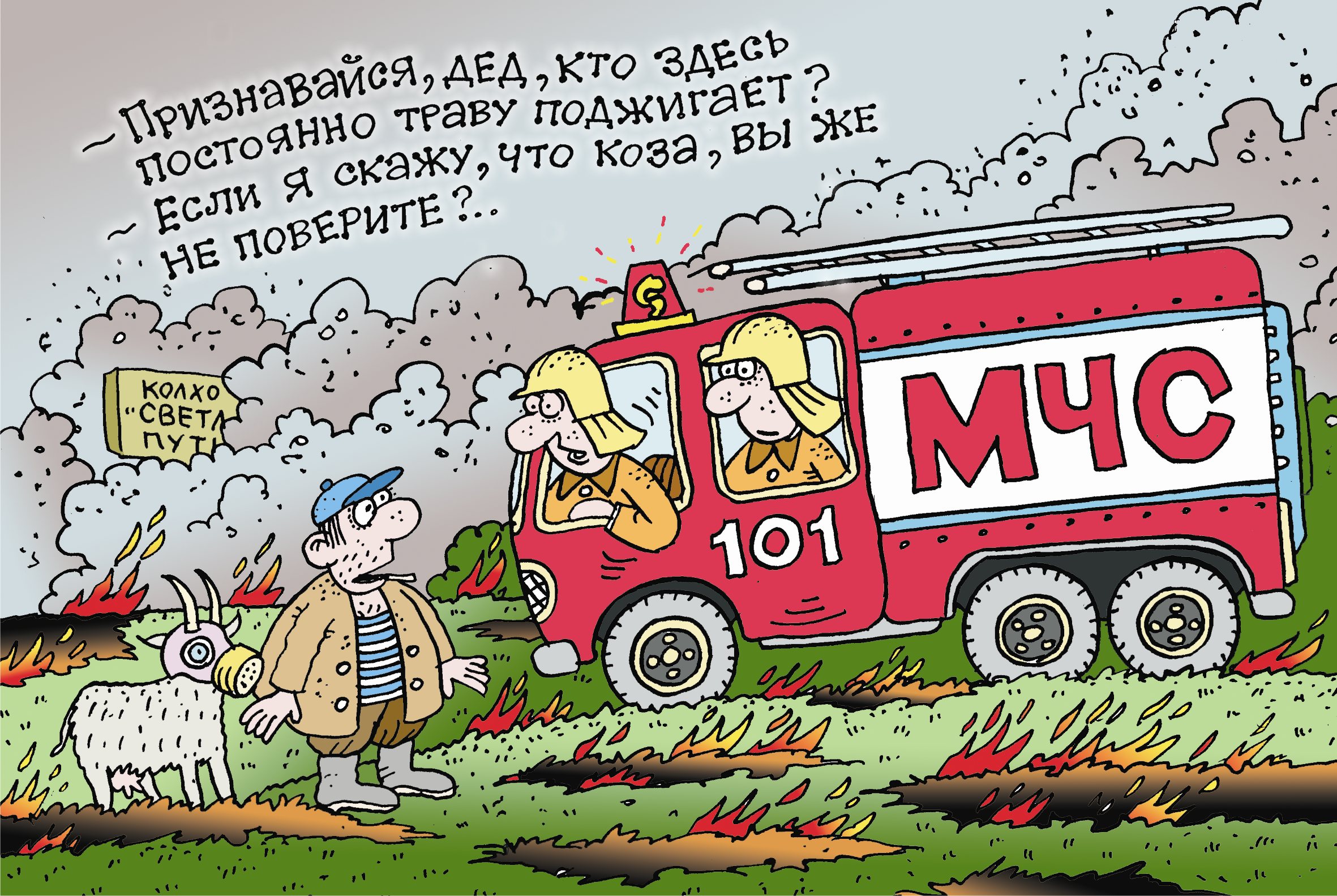 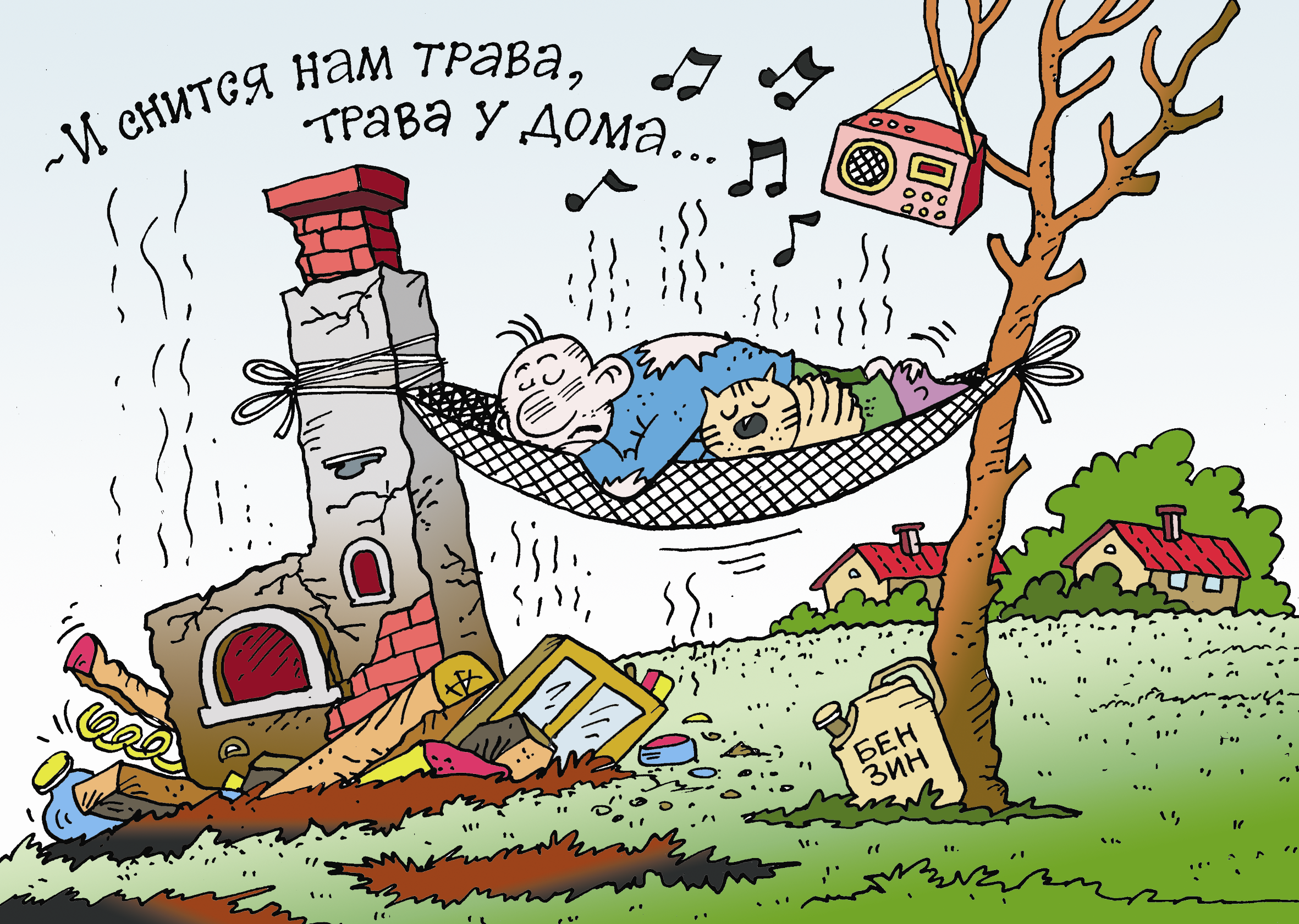 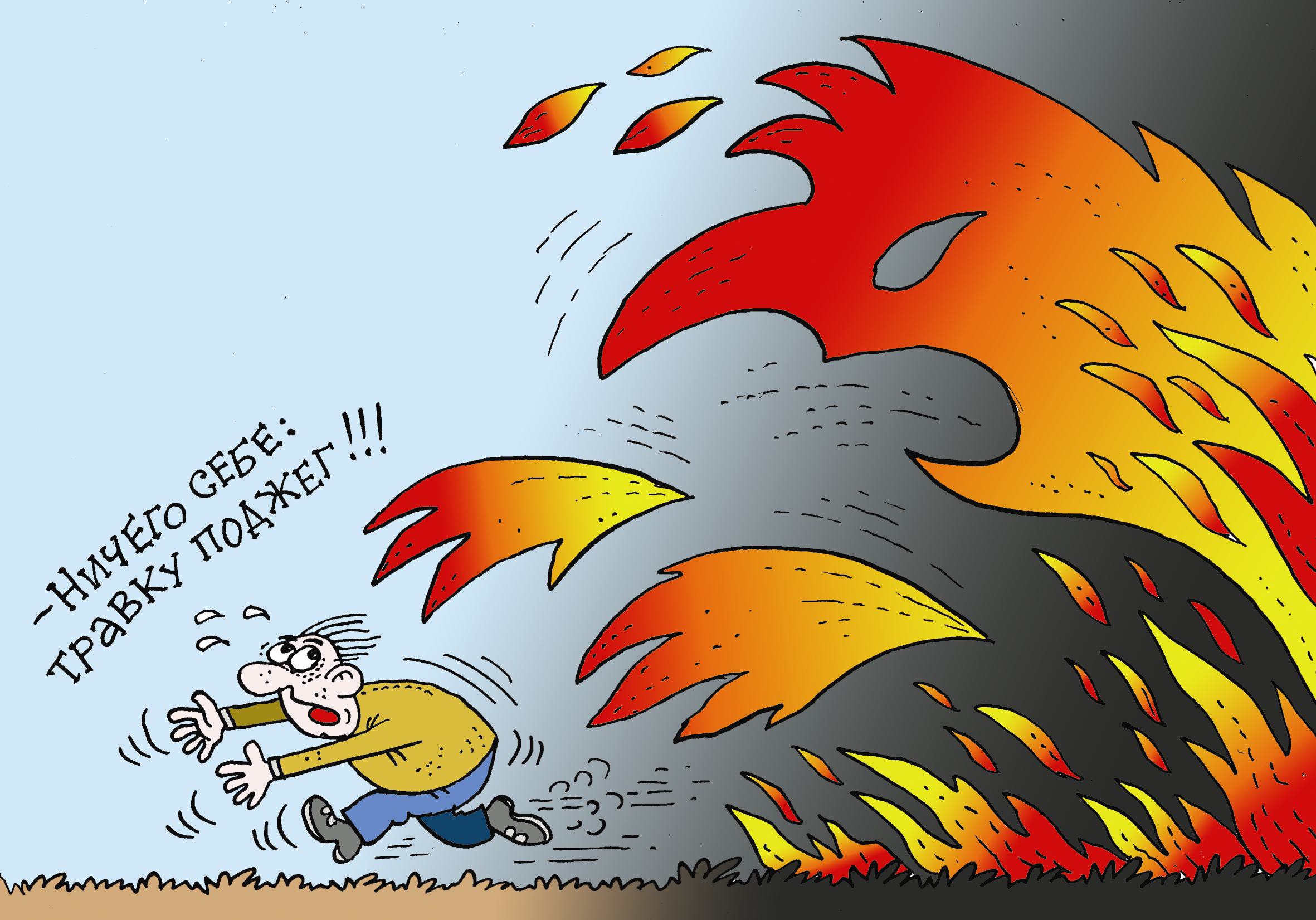 Викторина «Дома в безопасности»1. Расшифруйте аббревиатуру АПИ ….2. Кто в 1812 году сжег Москву? 3. Вам нужно отлучиться из дома. На какое максимальное время можно оставить 4-летнего ребенка одного в квартире, если он спит?4. Для чего необходима побелка дымохода печи?5. Наличие этого предмета в вашем автомобиле порадует работников ГАИ, а в Вашей квартире - спасателей.6. Как называется мобильное приложение МЧС?7. Кто автор романса "Заметался пожар голубой"?8. Кто первый на Руси предпринял попытки проведения профилактических мер борьбы с огнем?9. Всем известный сказочный персонаж использовал ее, как средство передвижения, а у жителей сельской местности она пользуется особенным спросом в зимний период, хотя выполняет совсем другие функции. О чем идет речь? 10. Герои, какого известного диснеевского мультфильма, всегда и всем помогают, так же как и спасатели?11. Назовите город, вошедший в историю с «Великим» пожаром, продолжавшимся в течение 4-ёх дней.12. Кто должен поддерживать в исправном состоянии находящиеся в квартире пожарные извещатели?а) специальная служба 			б) работники МЧСв)собственник квартиры.13. Назовите правила безопасного сжигания мусора.14. Наиболее распространенная причина пожара?15. Какую помощь необходимо оказать пострадавшему при отравлении угарным газом?